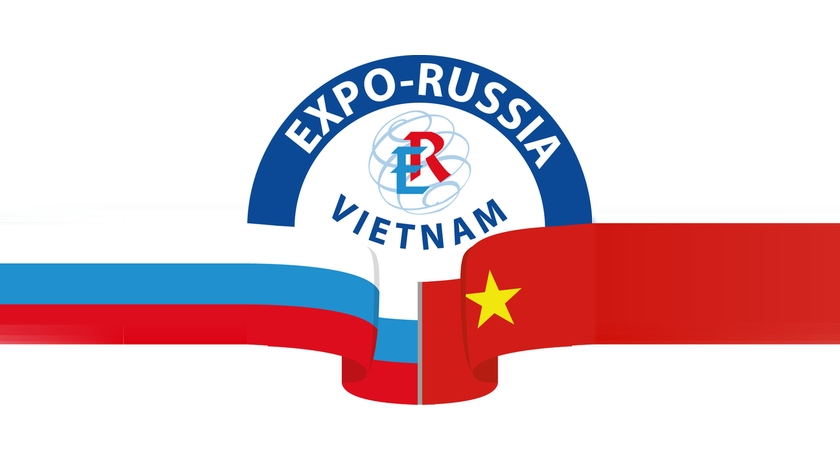 CHƯƠNG TRÌNHTRIỂN LÃM CÔNG NGHIỆP QUỐC TẾ LẦN THỨ HAI“EXPO - NGA VIỆT 2017”&DIỄN ĐÀN KINH DOANH VIỆT - NGA“HỢP TÁC KINH TẾ TRONG CÁC ĐIỀU KIỆN TỰ DO THƯƠNG MẠI”13 - 15 tháng 12 năm 2017Khách sạn MELIA HÀ NỘI, 44B Lý Thường KiệtNGÀY 11 THÁNG 12 (THỨ HAI)10h00: Họp báo, khai mạc Triển lãm và Diễn đàn kinh doanh     Địa điểm: Trụ sở VCCI Việt Nam, Địa chỉ: số 9 Đào Duy Anh, Hà Nội.NGÀY 13 THÁNG 12 (THỨ TƯ)08h30 – 09h00: Đăng ký tham gia Diễn đàn kinh doanh09h00 – 09h15: Khai mạc Diễn đàn kinh doanh Việt - NgaLời chào mừng từ các quan chức và các nhà tổ chức dự Diễn đàn:Ông Vũ Tiến Lộc – Chủ tịch Phòng Thương mại và Công nghiệp Việt Nam.Ông David Robertovich Vartanov – Chủ tịch BTC EXPO-NGA VIỆT.09h30 – 10h50: Phần giới thiệu tỉnh Rostov (LB Nga)Phần giới thiệu vùng PrimoryeGiới thiệu (phía Việt Nam)Phần giới thiệu của các công ty NISMA, Trung tâm laser, Hiệp hội VAST, LANTRANS, IT-VĐịa điểm: Phòng chức năng 3 & 4, Khách sạn Melia Hà Nội (tầng 2).11h00 – 11h30: Lễ khai mạc chính thức “EXPO NGA VIỆT 2017”.Đại sứ Đặc mệnh toàn quyền của Nga tại Việt Nam, ông K.V. Vnukov phát biểu chào mừng (đọc lời chào của Bộ trưởng Ngoại giao Nga Sergey V. Lavrov).Chủ tịch VCCI Việt Nam, ông Vũ Tiến Lộc phát biểu chào mừng.Thứ trưởng Bộ Phát triển kinh tế Liên bang Nga A.V. Gruzdev phát biểu chào mừng.Thứ trưởng Bộ công thương Việt Nam phát biểu chào mừng.Chủ tịch BTC D.R. Vartanov phát biểu chào mừng.11h40 – 12h10: Các quan chức cấp cao và đại biểu tham quan khu trưng bàyĐịa điểm: Phòng đại tiệc Ball Room, Khách sạn Melia Hà Nội (tầng 1).12h10 – 13h00: Nghỉ giải lao, thảo luận B2B tại các gian hàng13h00 – 15h00: Hội thảo - Dành cho đại diện từ các doanh nghiệp Nga và Việt Nam nhằm cung cấp thông tin về những cơ hội có được thông qua các điều khoản của Hiệp định Thương mại tự do giữa Liên minh Kinh tế Á-Âu và Việt Nam, với sự tham gia của Thứ trưởng Bộ Phát triển Kinh tế LB Nga A.V. Gruzdev và Thứ trưởng Bộ Công thương Việt Nam.Địa điểm: Phòng chức năng 3, Khách sạn Melia Hà Nội.15h00 – 17h00: Bàn tròn thảo luận về hợp tác Nga và Việt Nam trong lĩnh vực năng lượng“Các vấn đề cấp thiết về hợp tác giữa Nga và CHXHCN Việt Nm trong lĩnh vực năng lượng truyền thống và thay thế, phát triển công nghệ tiết kiệm năng lượng".Thành phần tham dự: CTCP “Silovye Mashiny”, CTCP “Aviaexport”, CTTNHH “Kvarta-Rad”, CTTNHH “Incram”, CTTNHH “Nisma”, CTTNHH “Lantrans”, CTTNHH “Công nghệ trí tuệ”, CTTNHH “Remiling 2000”.Địa điểm: Phòng chức năng 4, Khách sạn Melia Hà Nội.16h00 – 18h00: Bàn tròn thảo luận về các vấn đề hợp tác trong lĩnh vực vận tải.	"Về cách cải tiến hệ thống giao thông của Đông Nam Á trong quá trình phát triển quan hệ kinh tế và thương mại giữa Nga và Việt Nam".Đại diện của công ty TNHH "Nisma" và TNHH “Lantrans” trình bày báo cáoThành phần tham dự: V/O “AVIAEXPORT" và CTTNHH "Kvarta-Rad", TNHH "Inkram", TNHH "Cherry Orchard" và TNHH "Remiling 2000".Địa điểm: Phòng chức năng 3, Khách sạn Melia Hà Nội.NGÀY 14 THÁNG 12 (THỨ NĂM)09h30 – 10h30: Bàn tròn thảo luận về hợp tác hai nước trong lĩnh vực nông nghiệpThành phần tham dự: Công ty TNHH “Inkram”, TNHH “Vishnevy Sad”, TNHH “Lantrans” Trường ĐHNNQG Bryansk, TNHH “Agrohit”.Địa điểm: Gian hội thảo, Phòng chức năng 2, Khách sạn Melia Hà Nội.09h00 – 10h30: Bàn tròn thảo luận “Về việc mở rộng hợp tác giữa Nga và Việt Nam trong lĩnh vực giáo dục đại học và trung cấp. Hợp tác giữa các trường đại học. Chương trình đào tạo sinh viên Việt Nam ở Nga".Thành phần tham dự: Công ty TNHH "Lantrans", TNHH "Công nghệ trí tuệ", “Đại học Nam Ural", "Viện Vật lý Hạt nhân. G.I Budker ", " ĐHQG Tyumen”.Địa điểm: Gian hội thảo, Phòng chức năng 1, Khách sạn Melia Hà Nội.14h00 – 16h00: Bàn tròn thảo luận về hợp tác trong y khoa và báo vệ sức khỏe“Hợp tác giữa Nga và Việt Nam trong việc phát triển các thiết bị y tế tiên tiến và ngăn chặn tình trạng lưu thông các loại thuốc giả”.Thành phần tham dự: "Hiệp hội Y học và xét nghiệm”, "IntreLek", "Roskhimzashchita", "Metiz IMPEX", Trung tâm "BIO", "TatChem Pharmaceuticals", TNHH "Lantrans" và TNHH "Công nghệ trí tuệ".Địa điểm: Gian hội thảo, Phòng chức năng 2, Khách sạn Melia Hà Nội.14h00 – 16h00: Gặp gỡ B2B tại gian hàngNGÀY 15 THÁNG 12 (THỨ SÁU): TRIỂN LÃM, GẶP GỠ B2BCÁC NHÀ TỔ CHỨC DIỄN ĐÀN KINH DOANHCTCP VCCI Việt Nam và “Triển lãm nước ngoài”,CÁC NHÀ TỔ CHỨC TRIỂN LÃM “EXPO NGA VIỆT” CTCP “TRIỂN LÃM NƯỚC NGOÀI”ĐT.: +7 (495) 721-32-36; 637-36-66, ĐT.: +7 (499) 766-99-17www.zarubezhexpo.ru, www.exporf.ru; info@zarubezhexpo.ruZabelina Svetlana Anatolievna - Giám đốc triển lãm +7-926-524-97-47, zabelina@zarubezhexpo.ru ĐT. tại Việt Nam:Nikolai Anatoli Pavlovich - giám đốc hợp tác quốc tế. chương trình làm việc) +7-985 -722-99-16, nikolaev@zarubezhexpo.ru, nikanatol@yandex.rusố ĐT tại Việt NamCÔNG TY CỔ PHẦN ALTAI SIBIRITel: 02437475939, 0913310313tamtran.altai@gmail.com; www.altaisibiri.vnThe Тrade Representation of the Russian Federation in Vietnam torgpredvn@yandex.ru"Công nghệ laser trong kiểm kê và quản lý vật liệu."Tổng giám đốcSergei GORNYICT. TNHH “Trung tâm Laser”"Chẩn đoán rung động như một phương pháp đánh giá tình trạng kỹ thuật của thiết bị.Alexandr DANILIANHiệp hội “VAST”"Thiết bị và công nghệ để tạo ra vật liệu kim cương CVD".Tổng giám đốcIgor LEONTIEVCT. TNHH “TVINN”“Hệ thống tự động duy nhất để theo dõi "dây chuyền lạnh". Giám đốc điều hànhIlidar ZARIPOVCT. TNHH “Công nghệ kỹ thuật”"Các giải pháp liên hợp hiện đại trong xây dựng, nhà ở, giao thông, cơ sở hạ tầng, công nghiệp, năng lượng và công nghệ thông tin"Giám đốc kinh doanh Phòng Hợp tác Quốc tếDmitri TERESHENKOCT. TNHH “IEK-Holding”"Kinh nghiệm của công ty trong việc tổ chức thực hiện giám định trên đường sắt Nga"Giám đốcAnton AZOVTSEVHiệp hội “VAST”"Cung cấp truyền thông chất lượng cao trong vận tải"Lãnh đạo công tyValetin EFIMTSEVCT TNHH “KONTUR”Các loại sản phẩm có thể có nhu cầu ở Việt Nam: thiết bị điện tử ô tô, mạch tích hợp, phụ kiện, công nghệ sửa chữa, hệ thống định vị.Tổng giám đốcA.A. BELINSKYCTCP “RosElectronics”"Tổ chức dịch vụ vận tải đường sắt mới trên tuyến Nga-Việt Nam".Irina BAGINOVA«RZD Logistics»"Công nghệ sinh học cải tiến giúp có được các chế phẩm có hiệu quả cao cho nuôi trồng nông nghiệp (phụ gia thức ăn, phương tiện vệ sinh - vệ sinh để xử lý chất thải, phân hữu cơ sinh học"Giáo sưNina USHAKOVANTC BIO (Trung tâm khoa học và kỹ thuật công nghệ sinh học trong nông nghiệp.“Xử lý hạt với plasma-lò vi sóng” Giám đốcIgor LEONTIEVCT. TNHH “TVINN”"Gian nồi hơi và nồi hơi với nhiên liệu sinh học"
 nhà thiết kế chính của nồi hơi điệnAleksei BLAGORODOVCTCP “ZKO”"Triển vọng phát triển hợp tác giữa Trường ĐHQG Tambov mang tên G.R. Derzhavin và các trường đại học của Việt Nam "Trưởng Phòng Quan hệ Quốc tếIrina BEZUKLADOVCơ sở đào tạo đại học và sau đại học theo ngân sách nhà nước, Trường ĐHQG Tambov mang tên G.R. Derzhavin“Chương trình đào tạo của Viện nghiên cứu hạt nhân liên kết”Giám đốc Trung tâm đào tạo - khoa học, Tiến sĩ Khoa học Vật lý và Toán họcStanislav PAKULIAK“Viện Nghiên cứu Hạt nhân Liên kết”“Về việc mở rộng hợp tác giữa Nga và Việt Nam trong lĩnh vực giáo dục đại học và trung cấp”Viện trưởng, giáo sưNikilai BELOUSTRƯỜNG ĐẠI HỌC NÔNG NGHIỆP QUỐC GIA BRYANSKY“Hệ thống tự động duy nhất để theo dõi "dây chuyền lạnh" trong sản xuất.Giám đốc điều hànhIlidar ZARIPOVCT. TNHH “Công nghệ kỹ thuật”“Vấn đề ung thư phổi tại Việt Nam”Giám đốc khu vực Đông Nam ÁKristopher TANTIS“BIOCAD”